О Порядке предоставления и расходованиямежбюджетных трансфертов из бюджетагородского поселения Тутаев на осуществлениепереданных полномочий по решению вопросов местного значения органам местного самоуправления Тутаевскогомуниципального района Ярославской области В соответствии с пунктом 4 статьи 15 Федерального Закона «Об общих принципах организации местного самоуправления в Российской Федерации» от 06.10.2003 №131-ФЗ, Уставом городского поселения Тутаев Администрации  городского поселения Тутаев, ПОСТАНОВЛЯЕТ:             1. Утвердить Порядок  предоставления и расходования  межбюджетных трансфертов из бюджета городского поселения Тутаев на осуществление  переданных полномочий по решению вопросов местного значения органам местного самоуправления Тутаевского муниципального района Ярославской области  (приложение к настоящему постановлению).            2. Признать утратившими силу постановление  Администрации городского поселения Тутаев от 20.12.2011г.  N 567 «О Порядке предоставления и расходования межбюджетных трансфертов на осуществление полномочий по решению вопросов местного значения».             3. Настоящее Постановление вступает в силу с момента подписания.            4. Контроль за исполнением настоящего постановления возложить на Заместителя Главы Администрации по финансовым вопросам - начальника Управления экономики и финансов Администрации городского поселения Тутаев (Низову О.В.).Глава Администрации  городского поселения Тутаев                              А.А.Андреев                                                          Приложение к  постановлению Администрациигородского поселения Тутаев от 29.12.2014г. № 614 ПОРЯДОКПорядок  предоставления и расходования  межбюджетных трансфертов из бюджета городского поселения Тутаев на осуществление  переданных полномочий по решению вопросов местного значения органам местного самоуправления Тутаевского муниципального района Ярославской областиПорядок предоставления и расходования  межбюджетных трансфертов из бюджета городского поселения Тутаев на осуществление  переданных полномочий по решению вопросов местного значения органам местного самоуправления Тутаевского муниципального района Ярославской области разработан в соответствии с пунктом 4 статьи 15 Федерального Закона «Об общих принципах организации местного самоуправления в Российской Федерации» от 06.10.2003 №131-ФЗ, Уставом городского поселения Тутаев.Основаниями предоставления  межбюджетных трансфертов из бюджета городского поселения Тутаев  бюджету Тутаевского муниципального района является принятие соответствующего решения Муниципального Совета городского поселения Тутаев о передаче  части полномочий Тутаевскому муниципальному району.Объем средств и целевое назначение  межбюджетных трансфертов утверждаются решением  Муниципального Совета городского поселения Тутаев в бюджете на очередной финансовый год (очередной финансовый год и плановый период), а также посредством внесения изменений в решение о бюджете текущего года, на расходы по осуществлению передаваемых полномочий.Межбюджетные трансферты предоставляются в пределах бюджетных ассигнований и лимитов бюджетных обязательств, утвержденных сводной бюджетной росписью бюджета городского поселения Тутаев.Выделение межбюджетных трансфертов производится из бюджета городского поселения Тутаев путем перечисления денежных средств бюджету Тутаевского муниципального района в порядке межбюджетных отношений урегулированных соглашениями о передаче полномочий по решению вопросов местного значения. Уполномоченные органы Администрации Тутаевского муниципального района, для осуществления взаимодействия с Администрацией городского поселения Тутаев по выполнению передаваемых полномочия, предварительно согласовав с департаментом финансов  Администрации Тутаевского муниципального района, представляют в Администрацию городского поселения Тутаев заявку на выделение межбюджетных трансфертов по форме согласно приложению 1 к Порядку и ежемесячно не позднее 10 числа месяца, следующего за отчетным месяцем, если иное не предусмотрено соглашением, представляют в Администрацию городского поселения Тутаев отчет о расходовании межбюджетных трансфертов по форме согласно приложению 2 к Порядку. Контроль за целевым расходованием межбюджетных трансфертов осуществляется в соответствии с действующим законодательством.Ответственность за достоверность сведений, представляемых в соответствии с Порядком, а также за целевое использование межбюджетных трансфертов возлагается на уполномоченные органы Администрации Тутаевского муниципального района.Приложение 1к Порядку  предоставления и расходования  межбюджетных трансфертов из бюджета городского поселения Тутаев на осуществление  переданных полномочий по решению вопросов местного значения органам местного самоуправления Тутаевского муниципального района Ярославской областиЗаявка о выделении межбюджетных трансфертов на выполнение полномочийпо решение вопросов местного значенияна _______________________ 	(месяц, квартал)_____________________________________________________(наименование организации)Код Администратора дохода:Реквизиты для перечисления:Согласовано:Директор департамента финансов                                                                            __________________________________Администрации ТМР Приложение 2к Порядку  предоставления и расходования  межбюджетных трансфертов из бюджета городского поселения Тутаев на осуществление  переданных полномочий по решению вопросов местного значения органам местного самоуправления Тутаевского муниципального района Ярославской областиОтчетоб использовании межбюджетных трансфертов на выполнение полномочий по решению вопросов местного значения за январь - ___________________20    года_____________________________________________________(наименование организации)*данные заполняются нарастающим итогомСогласовано:Директор департамента финансов                                                                            __________________________________Администрации ТМР ЯО	(Ф.И.О., тел.)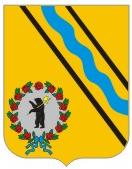 ПОСТАНОВЛЕНИЕАДМИНИСТРАЦИИ ГОРОДСКОГО ПОСЕЛЕНИЯ ТУТАЕВ «29» декабря 2014 г.                                                      № 614НаименованиеполномочияСумма ассигнованийна год,руб.Профинансировано с начала года, руб.Израсходовано с начала года, руб.Остаток средств на конец отчетного периода,  руб.Потребность, (месяц, квартал)      руб.1 2 3 4 5 6 Руководитель _______________________________(подпись, Ф.И.О.)Исполнитель _______________________________(Ф.И.О., тел.)Наименование полномочияСумма ассигнованийна год,руб.Профинансировано с начала года, руб.Израсходовано с начала года, руб.Остаток средств на конец отчетного периода,  руб.1 2 3 4 5 Руководитель ______________________________(подпись, Ф.И.О.)Исполнитель ______________________________(Ф.И.О., тел.)